PENGARUH MOTIVASI TERHADAP PRESTASI KERJA  PEGAWAI DI BIDANG PENGENDALIAN TATA RUANG DAN BANGUNAN DINAS TATA RUANG DAN CIPTA KARYA KOTA BANDUNGDisusun Oleh :Ari Budi Triono122010139SKRIPSIDiajukan untuk memenuhi syarat dalam menempuhujian sidang sarjana program starata satu ( S1)pada jurusan Ilmu Administrasi Negara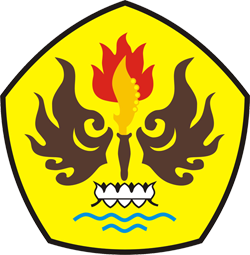 ADMINISTRASI NEGARAFAKULTAS ILMU SOSIAL DAN POLITIKUNIVERSITAS PASUNDAN2016